załącznik nr 3 do SWZOR-D-III.272.58.2024.LBPROJEKTOWANE POSTANOWIENIA UMOWY 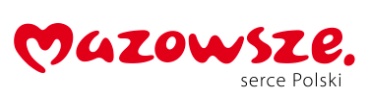 Umowa nr _____________dot. części ___ postępowania o udzielenie zamówienia publicznego OR-D-III.272.58.2024.LBzawarta pomiędzy: Województwem Mazowieckim, NIP 113-245-39-40, REGON 015528910, z siedzibą w Warszawie przy ul. Jagiellońskiej 26, 03-719 Warszawa, zwanym w dalszej części umowy „Województwem”, działającym jako:Zamawiający, reprezentowany przez Zarząd Województwa Mazowieckiego, w imieniu którego 
na podstawie uchwały nr 391/115/20 Zarządu Województwa Mazowieckiego z dnia 16 marca 2020 r. 
w sprawie dokonywania zakupów na potrzeby wojewódzkich samorządowych jednostek organizacyjnych 
(z późn. zm.), działają:_____________________________________,_____________________________________,
Wyznaczony Zamawiający - pełnomocnik działający w imieniu i na rzecz niżej wymienionych Instytucji Kultury, jako Współzamawiających, na podstawie porozumienia nr B/UMWM-UU/POR/OR/667/2023 z dnia 19 grudnia 2023 roku w sprawie zamówień wspólnych Województwa Mazowieckiego i Instytucji Kultury, 
tj.:Biblioteki Publicznej m. st. Warszawy – Biblioteki Głównej Województwa Mazowieckiego, 
ul. Koszykowa 26/28, 00-950 Warszawa,Europejskiego Centrum Artystycznego im. Fryderyka Chopina w Sannikach, ul. Warszawska 142, 09-540 Sanniki,Instytutu Papieża Jana Pawła II w Warszawie, ul. Księdza Prymasa Augusta Hlonda 1, 02-972 Warszawa,Mazowieckiego Instytutu Kultury, ul. Elektoralna 12, 00-139 Warszawa,Mazowieckiego Teatru Muzycznego im. Jana Kiepury w Warszawie, ul. Goplańska 42, 02-954 Warszawa,Muzeum Azji i Pacyfiku im. Andrzeja Wawrzyniaka w Warszawie, ul. Solec 24, 00-403 Warszawa,Muzeum Historii Polskiego Ruchu Ludowego w Warszawie, al. Wilanowska 204, 02-730 Warszawa, Muzeum im. Jacka Malczewskiego w Radomiu, ul. Rynek 11, 26-600 Radom,Muzeum Jana Kochanowskiego w Czarnolesie, 26-720 Czarnolas, Muzeum Kultury Kurpiowskiej w Ostrołęce, Pl. Gen. J. Bema 8, 07-410 Ostrołęka,Muzeum Literatury im. Adama Mickiewicza w Warszawie, Rynek Starego Miasta 20, 00-272 Warszawa,Muzeum Mazowieckiego w Płocku, ul. Tumska 8, 09-402 Płock,Muzeum Niepodległości w Warszawie, al. Solidarności 62, 00-240 Warszawa,Muzeum Regionalnego im. Mieczysława Asłanowicza w Siedlcach, ul. Piłsudskiego 1, 08-110 Siedlce,Muzeum Romantyzmu w Opinogórze, ul. Krasińskiego 9, 06-406 Opinogóra, Muzeum Sportu i Turystyki w Warszawie, ul. Wybrzeże Gdyńskie 4, 01-531 Warszawa,Muzeum Szlachty Mazowieckiej w Ciechanowie, ul. Warszawska 61, 06-400 Ciechanów, Muzeum Wsi Mazowieckiej w Sierpcu, ul. Narutowicza 64, 09-200 Sierpc, Muzeum Wsi Radomskiej w Radomiu, ul. Szydłowiecka 30, 26-600 Radom,Państwowego Muzeum Archeologicznego w Warszawie, ul. Długa 52, 00-241 Warszawa, Państwowego Muzeum Etnograficznego w Warszawie, ul. Kredytowa 1, 00-056 Warszawa, Państwowego Zespołu Ludowego Pieśni i Tańca „Mazowsze” im. Tadeusza Sygietyńskiego 
w Karolinie, ul. Świerkowa 2, 05-805 Otrębusy,Stacji Muzeum, ul. Towarowa 3, 00-811 Warszawa, Teatru Dramatycznego im. Jerzego Szaniawskiego w Płocku, ul. Nowy Rynek 11, 09-400 Płock, Teatru Polskiego im. Arnolda Szyfmana w Warszawie, ul. Karasia 2, 00-327 Warszawa,Warszawskiej Opery Kameralnej, ul. Obrońców 31, 03-933 Warszawa- zwanych w dalszej części umowy „Instytucjami” a każda z osobna „Instytucją”, reprezentowanym przez (UWAGA! należy uzupełnić o dalszych pełnomocników): _____________________________________,_____________________________________,a Wykonawcą :___________, z siedzibą w ___________, wpisanym do ____________ pod numerem _______, NIP: ________, REGON: ____________, zwanym w dalszej części umowy „Wykonawcą”, reprezentowanym przez __________, łącznie zwanymi też „ Stronami „.Strony zawierają umowę w ramach zamówienia publicznego prowadzonego w trybie przetargu nieograniczonego na podstawie art. 132 ustawy z dnia 11 września 2019 r.- Prawo zamówień publicznych 
(Dz. U. z 2023 r. poz. 1605 ze zm.).Paragraf 1.Przedmiotem umowy jest dostawa sprzętu i oprogramowania komputerowego w postaci _____________ 
na rzecz Instytucji oraz na potrzeby wojewódzkich samorządowych jednostek organizacyjnych, zwanych 
w dalszej części umowy „Jednostkami”, wskazanych w załączniku nr 3 do umowy.Wykonawca zobowiązuje się wykonać przedmiot umowy zgodnie z opisem przedmiotu zamówienia stanowiącym załącznik nr 1 do umowy oraz formularzem oferty Wykonawcy stanowiącym załącznik nr 2 do umowy.Wykonawca zobowiązuje się do dostarczenia przedmiotu umowy bezpośrednio do miejsc wskazanych 
w załączniku nr 3 do umowy.Wykonawca oświadcza, że przedmiot umowy jest fabrycznie nowy, kompletny, a także wolny od wad materiałowych, konstrukcyjnych i prawnych oraz gotowy do użytku bez żadnych dodatkowych zakupów.Wykonawca oświadcza, że posiada kwalifikacje, wiedzę i umiejętności techniczne niezbędne 
do wykonania przedmiotu umowy.Strony umowy zobowiązują się wzajemnie współdziałać przy wykonaniu niniejszej umowy w celu należytej realizacji przedmiotu umowy.Instytucje (reprezentowane przez Województwo) mogą skorzystać z całości lub określonej części opcji, której zakres ilościowy opisany został w opisie przedmiotu zamówienia stanowiącym załącznik nr 1 do umowy, w terminie do 10 dni, licząc od dnia zawarcia umowy. Z asortymentu określonego w opcji Instytucje będą mogły skorzystać w przypadku zidentyfikowania nowych potrzeb Instytucji lub uzyskania dodatkowych środków finansowych na zakup sprzętu komputerowego. 
Po upływie tego terminu prawo opcji wygasa. Zakres ilościowy wykorzystania opcji zostanie określony szczegółowo w powiadomieniu składanym przez Województwo w imieniu Instytucji.Nabycie asortymentu objętego opcją nastąpi po cenach jednostkowych podanych w formularzu oferty Wykonawcy. Nieskorzystanie z opcji przez Instytucje nie wymaga podania przyczyn i nie może stanowić podstawy jakiejkolwiek odpowiedzialności Instytucji lub Województwa wobec Wykonawcy z tytułu niewykonania lub nienależytego wykonania umowy.Wykonawcy nie przysługuje prawo domagania się realizacji zamówienia w zakresie szerszym niż podstawowy, jeżeli Instytucje reprezentowane przez Województwo nie skorzystają ze swego uprawnienia do wykorzystania opcji.Paragraf 2.Wykonawca zobowiązany jest do realizacji przedmiotu umowy w terminie do 40 dni kalendarzowych 
od dnia zawarcia niniejszej umowy zarówno dla zamówienia podstawowego jak i opcji.W przypadku skorzystania przez Instytucje (reprezentowane przez Województwo) z opcji, o której mowa 
w § 1 ust. 7, Wykonawca zobowiązuje się zrealizować przedmiot umowy w zakresie wskazanym w powiadomieniu dotyczącym uruchamianej opcji w terminie do 30 dni kalendarzowych od daty jego otrzymania przez Wykonawcę.Wykonawca zobowiązany jest do realizacji przedmiotu umowy w dniach i godzinach pracy Instytucji i Jednostek, po uprzednim ustaleniu konkretnego terminu dostawy z Instytucją, a ze strony Jednostek z osobą wyznaczoną do współpracy w ramach realizacji umowy.Wykonawca powiadomi Instytucje oraz osoby wyznaczone do współpracy ze strony Jednostek w ramach realizacji umowy w trybie zawiadomienia drogą mailową na adres e-mail, o którym mowa w § 3 ust. 6, o gotowości realizacji przedmiotu umowy, z wyprzedzeniem minimum 3 dni roboczych.Strony ustalają, że za dni robocze, na potrzeby niniejszej umowy, uważa się dni od poniedziałku do piątku, 
z wyjątkiem dni ustawowo wolnych od pracy.Wykonawca zobowiązuje się, w ramach wynagrodzenia, o którym mowa w § 5 ust. 1, do wniesienia przedmiotu umowy do pomieszczeń wskazanych przez Instytucje i Jednostki.Województwo dopuszcza możliwość sukcesywnej dostawy sprzętu i oprogramowania komputerowego 
w nieprzekraczalnym terminie określonym w ust. 1, a w przypadku uruchomienia opcji w nieprzekraczalnym terminie określonym w ust. 2.Województwo zastrzega sobie prawo do zmiany w trakcie trwania umowy adresów dostaw przedmiotu umowy. Zmiana ta wymaga poinformowania o tym fakcie Wykonawcy w formie określonej w § 3 ust. 9 pkt 3. Paragraf 3.Odbiór przedmiotu umowy zostanie dokonany przez Instytucje i Jednostki. Każda z Instytucji i Jednostek dokona odbioru przedmiotu umowy oddzielnie, w części dotyczącej zamówienia dla danej Instytucji 
i Jednostki. Odbiór przedmiotu umowy, o którym mowa w § 1 ust. 1, zostanie dokonany przez każdą z Instytucji i Jednostek na podstawie protokołu odbioru podpisanego przez przedstawicieli danej Instytucji/Jednostki oraz Wykonawcy, przy czym ze strony Jednostek, do odbioru przedmiotu umowy i podpisania protokołu odbioru uprawnieni są kierownik Jednostki lub osoba go zastępująca oraz osoba wyznaczona do współpracy w ramach realizacji umowy, o której mowa w § 3 ust. 6. Wzór protokołu odbioru określa załącznik nr 4 do umowy.Przystąpienie przez każdą z Instytucji i Jednostek do odbioru przedmiotu umowy w części przypadającej na daną Instytucję lub Jednostkę, winno nastąpić nie później niż w ciągu 3 dni roboczych od daty powiadomienia przez Wykonawcę o gotowości realizacji przedmiotu umowy, o którym mowa w § 2 ust. 4.Protokół odbioru sporządzony zostanie w trzech jednobrzmiących egzemplarzach, po jednym dla Wykonawcy, Instytucji/Jednostki i Województwa.Do czasu podpisania protokołu odbioru, za dostarczony do Instytucji i Jednostek przedmiot umowy odpowiedzialność ponosi Wykonawca.Ze strony Województwa, Jednostek oraz Wykonawcy wyznaczone zostają osoby do współpracy w ramach realizacji umowy wraz z ich adresami e-mail, a także adresy do korespondencji. Wykaz osób i adresów określa załącznik nr 3 do umowy. Załącznik nr 3 do umowy określa również adresy do korespondencji Instytucji.Strony ustalają, że korespondencja pomiędzy Województwem, Wykonawcą, Instytucjami i Jednostkami odbywa się w formie pisemnej lub w formie elektronicznej (podpisanej kwalifikowanym podpisem elektronicznym) na adresy wskazane w załączniku nr 3 do umowy, z zastrzeżeniem ust. 8 i 9.Zmiana danych kontaktowych w ramach umowy, w tym zmiany osób wyznaczonych do współpracy, o których mowa w ust. 6, wymaga poinformowania o tym fakcie Województwa, Wykonawcy oraz Instytucji 
i Jednostek, w trybie zawiadomienia w formie dokumentowej, z adresów e-mail zawierających w adresie domenę Województwa/Wykonawcy/Jednostki/Instytucji, na adresy e-mail wskazane w załączniku nr 3 do umowy i nie wymaga zawarcia aneksu do umowy.Strony zobowiązane są do wzajemnego powiadomienia o każdej zmianie adresu korespondencyjnego, o którym mowa w ust. 6. Powiadomienie winno być pod rygorem nieważności dokonane: w formie pisemnej i doręczone Stronie osobiście za pisemnym potwierdzeniem odbioru; powiadomienie jest skuteczne w chwili potwierdzenia odbioru albo w formie pisemnej i doręczone Stronie listem za zwrotnym potwierdzeniem odbioru; powiadomienie jest skuteczne od chwili jego otrzymania przez Stronę, do której jest adresowane lub w przypadku wysłania listem za zwrotnym potwierdzeniem odbioru, od 16-dnia od daty nadania pisma albo w formie elektronicznej (podpisane kwalifikowanym podpisem elektronicznym) i doręczonej Stronie 
na adres korespondencyjny wskazany w załączniku nr 3 do umowy. Powiadomienie uznaje się za dostarczone następnego dnia po dniu jego wysłania. Zaniechanie obowiązku, o którym mowa w ust. 9 powoduje, że pismo wysłane na adres korespondencyjny wskazany w ust. 6 uznaje się za doręczone.
Paragraf 4.Instytucje i Jednostki mogą odmówić odbioru całości lub części przedmiotu umowy z powodu wad (w szczególności gdy przedmiot umowy posiada wadę zmniejszającą jego wartość lub użyteczność lub został wydany w stanie niekompletnym lub nie posiada użyteczności zgodnie z przeznaczeniem) lub niezgodności z umową (w szczególności gdy przedmiot umowy nie jest zgodny z opisem przedmiotu zamówienia stanowiącym załącznik nr 1 do umowy lub brakuje wymaganych dokumentów lub akcesoriów) z zastrzeżeniem ust. 3.Stwierdzenie wad lub niezgodności, o których mowa w ust. 1, podczas odbioru przedmiotu umowy, może skutkować odstąpieniem przez Jednostkę/Instytucję od dalszego odbioru danej części przedmiotu umowy. 
O stwierdzonych wadach lub niezgodnościach, Instytucja/ Jednostka poinformuje Wykonawcę i Województwo drogą mailową, na adresy e-mail, o których mowa w § 3 ust. 6. Wykonawca zobowiązany będzie do ich usunięcia lub wymiany przedmiotu umowy na wolny od wad lub niezgodności.Województwo zastrzega, że w razie otrzymania od Jednostek zgłoszeń, że Wykonawca proponuje im dostarczenie sprzętu lub oprogramowania komputerowego z wadami, również Województwo może odmówić w imieniu Jednostek odbioru wadliwego sprzętu lub oprogramowania. W takim przypadku Województwo ma również prawo realizować uprawnienia Jednostek określone w ust.2.Paragraf 5.Wynagrodzenie Wykonawcy z tytułu realizacji przedmiotu umowy, dla realizacji całości zamówienia podstawowego określonego w opisie przedmiotu zamówienia, zostało określone na kwotę brutto (z VAT) w łącznej wysokości __________ zł (słownie: _____________) i zostało ustalone na podstawie cen jednostkowych brutto wskazanych w ofercie Wykonawcy z dnia ______2024 roku, stanowiącej załącznik nr 2 do umowy w tym:z tytułu realizacji przedmiotu umowy w zakresie zamówienia podstawowego w części dotyczącej Jednostek – w łącznej wysokości __________ zł brutto (z VAT),z tytułu realizacji przedmiotu umowy w zakresie zamówienia podstawowego w części dotyczącej Biblioteki Publicznej m. st. Warszawy – Biblioteki Głównej Województwa Mazowieckiego - 
w wysokości __________ zł brutto (z VAT),z tytułu realizacji przedmiotu umowy w zakresie zamówienia podstawowego w części dotyczącej Europejskiego Centrum Artystycznego im. Fryderyka Chopina w Sannikach - w wysokości __________ zł brutto (z VAT),z tytułu realizacji przedmiotu umowy w zakresie zamówienia podstawowego w części dotyczącej Instytutu Papieża Jana Pawła II w Warszawie - w wysokości __________ zł brutto (z VAT),z tytułu realizacji przedmiotu umowy w zakresie zamówienia podstawowego w części dotyczącej Mazowieckiego Instytutu Kultury - w wysokości __________ zł brutto (z VAT),z tytułu realizacji przedmiotu umowy w zakresie zamówienia podstawowego w części dotyczącej Mazowieckiego Teatru Muzycznego im. Jana Kiepury w Warszawie - w wysokości __________ zł brutto 
(z VAT),z tytułu realizacji przedmiotu umowy w zakresie zamówienia podstawowego w części dotyczącej Muzeum Azji i Pacyfiku im. Andrzeja Wawrzyniaka w Warszawie - w wysokości __________ zł brutto 
(z VAT),z tytułu realizacji przedmiotu umowy w zakresie zamówienia podstawowego w części dotyczącej Muzeum Historii Polskiego Ruchu Ludowego w Warszawie - w wysokości __________ zł brutto 
(z VAT),z tytułu realizacji przedmiotu umowy w zakresie zamówienia podstawowego w części dotyczącej Muzeum im. Jacka Malczewskiego w Radomiu - w wysokości __________ zł brutto (z VAT),z tytułu realizacji przedmiotu umowy w zakresie zamówienia podstawowego w części dotyczącej Muzeum Jana Kochanowskiego w Czarnolesie - w wysokości __________ zł brutto (z VAT),z tytułu realizacji przedmiotu umowy w zakresie zamówienia podstawowego w części dotyczącej Muzeum Kultury Kurpiowskiej w Ostrołęce - w wysokości __________ zł brutto (z VAT),z tytułu realizacji przedmiotu umowy w zakresie zamówienia podstawowego w części dotyczącej Muzeum Literatury im. Adama Mickiewicza w Warszawie - w wysokości __________ zł brutto (z VAT),z tytułu realizacji przedmiotu umowy w zakresie zamówienia podstawowego w części dotyczącej Muzeum Mazowieckiego w Płocku - w wysokości __________ zł brutto (z VAT),z tytułu realizacji przedmiotu umowy w zakresie zamówienia podstawowego w części dotyczącej Muzeum Niepodległości w Warszawie - w wysokości __________ zł brutto (z VAT),z tytułu realizacji przedmiotu umowy w zakresie zamówienia podstawowego w części dotyczącej Muzeum Regionalnego im. Mieczysława Asłanowicza w Siedlcach - w wysokości __________ zł brutto (z VAT),z tytułu realizacji przedmiotu umowy w zakresie zamówienia podstawowego w części dotyczącej Muzeum Romantyzmu w Opinogórze - w wysokości __________ zł brutto (z VAT),z tytułu realizacji przedmiotu umowy w zakresie zamówienia podstawowego w części dotyczącej Muzeum Sportu i Turystyki w Warszawie - w wysokości __________ zł brutto (z VAT),z tytułu realizacji przedmiotu umowy w zakresie zamówienia podstawowego w części dotyczącej Muzeum Szlachty Mazowieckiej w Ciechanowie - w wysokości __________ zł brutto (z VAT),z tytułu realizacji przedmiotu umowy w zakresie zamówienia podstawowego w części dotyczącej Muzeum Wsi Mazowieckiej w Sierpcu - w wysokości __________ zł brutto (z VAT),z tytułu realizacji przedmiotu umowy w zakresie zamówienia podstawowego w części dotyczącej Muzeum Wsi Radomskiej w Radomiu - w wysokości __________ zł brutto (z VAT),z tytułu realizacji przedmiotu umowy w zakresie zamówienia podstawowego w części dotyczącej Państwowego Muzeum Archeologicznego w Warszawie - w wysokości __________ zł brutto (z VAT),z tytułu realizacji przedmiotu umowy w zakresie zamówienia podstawowego w części dotyczącej Państwowego Muzeum Etnograficznego w Warszawie- w wysokości __________ zł brutto (z VAT),z tytułu realizacji przedmiotu umowy w zakresie zamówienia podstawowego w części dotyczącej Państwowego Zespołu Ludowego Pieśni i Tańca „Mazowsze” im. Tadeusza Sygietyńskiego 
w Karolinie - w wysokości __________ zł brutto (z VAT),z tytułu realizacji przedmiotu umowy w zakresie zamówienia podstawowego w części dotyczącej Stacji Muzeum - w wysokości __________ zł brutto (z VAT),z tytułu realizacji przedmiotu umowy w zakresie zamówienia podstawowego w części dotyczącej Teatru Dramatycznego im. Jerzego Szaniawskiego w Płocku - w wysokości __________ zł brutto 
(z VAT),z tytułu realizacji przedmiotu umowy w zakresie zamówienia podstawowego w części dotyczącej Teatru Polskiego im. Arnolda Szyfmana w Warszawie - w wysokości __________ zł brutto (z VAT),z tytułu realizacji przedmiotu umowy w zakresie zamówienia podstawowego w części dotyczącej Warszawskiej Opery Kameralnej - w wysokości __________ zł brutto (z VAT),W przypadku uruchomienia opcji, o której mowa w § 1 ust. 7, wynagrodzenie Wykonawcy z tytułu realizacji przedmiotu umowy, o którym mowa w ust. 1, wzrasta maksymalnie o maksymalną wartość opcji, tj. o kwotę __________ zł (słownie: _____________), w tym:za realizację przedmiotu umowy na rzecz _______________ o kwotę ________________ zł brutto 
(z VAT),za realizację przedmiotu umowy na rzecz: _______________ o kwotę ________________ zł brutto 
(z VAT),za realizację przedmiotu umowy na rzecz: _______________ o kwotę ________________ zł brutto 
(z VAT).Wykonawca oświadcza, że wynagrodzenie określone w umowie zaspokaja wszystkie jego roszczenia wobec Województwa, Instytucji i Jednostek z tytułu wykonania przedmiotu umowy.W zakresie wynagrodzenia, o którym mowa w ust. 1 pkt 1, Wykonawca wystawi i dostarczy Województwu osobne faktury VAT za realizację poszczególnych części przedmiotu umowy dostarczonych do każdej z Jednostek, ze wskazaniem następujących danych:Nabywca: Województwo Mazowieckie, ul. Jagiellońska 26, 03-719 Warszawa, NIP 113-245-39-40;Odbiorca: Urząd Marszałkowski Województwa Mazowieckiego w Warszawie, ul. Jagiellońska 26, 
03-719 Warszawa;numer niniejszej umowy.Województwo dokona zapłaty wynagrodzenia na rzecz Wykonawcy każdorazowo w wysokości odpowiadającej wartości wynagrodzenia za dostarczoną część przedmiotu umowy dla danej Jednostki. W zakresie wynagrodzenia, o którym mowa w ust. 1 pkt 2-27 oraz ust. 2, Wykonawca wystawi i dostarczy każdej 
z Instytucji osobne faktury VAT za realizację poszczególnych części przedmiotu umowy dostarczonych do danej Instytucji, ze wskazaniem danych, które zostaną przekazane Wykonawcy przez Instytucje.Każda z Instytucji dokona zapłaty wynagrodzenia na rzecz Wykonawcy w wysokości odpowiadającej wynagrodzeniu Wykonawcy za dostarczoną część przedmiotu umowy dla danej Instytucji. Faktury VAT mogą być dostarczone: przesyłką poleconą przez operatora pocztowego na adres wskazany w komparycji umowy lubelektronicznie na adres email wskazany w załączniku nr 3 do umowy lubza pośrednictwem ePUAP Jednostki lubza pośrednictwem Platformy Elektronicznego Fakturowania (PEF).Zapłata należności zostanie dokonana przelewem na rachunek bankowy Wykonawcy nr ____________, 
w terminie do 21 dni od daty otrzymania przez Województwo / Instytucje prawidłowo wystawionej faktury VAT.Za datę dokonania płatności Strony będą uważały datę zlecenia przez Województwo / Instytucje polecenia przelewu bankowi obsługującemu finansowo odpowiednio Województwo / daną Instytucję.Województwo i Instytucje oświadczają, że są płatnikami podatku VAT.Wykonawca oświadcza, że posiada rachunek rozliczeniowy ujawniony w wykazie podatników VAT, służący wyłącznie do celów rozliczeń z tytułu prowadzonej przez niego działalności gospodarczej.Województwo i Instytucje zastrzegają sobie prawo do wstrzymania płatności w przypadku braku numeru rachunku bankowego Wykonawcy lub jego zmiany w wykazie podatników VAT, bez wcześniejszego powiadomienia Województwa lub Instytucji przez Wykonawcę, do czasu uzupełnienia informacji dotyczącej tego rachunku bankowego przez Wykonawcę. Zmiana numeru rachunku, o którym mowa w ust. 9 nie wymaga zawarcia aneksu do umowy, ale wymaga poinformowania Województwa i Instytucji przez Wykonawcę w sposób określony w par. 3 ust. 7.Wykonawca, w celu zabezpieczenia roszczeń Województwa (w tym Jednostek ) i Instytucji z tytułu niewykonania lub nienależytego wykonania umowy, wniesie, najpóźniej w dniu podpisania umowy, zabezpieczenie należytego wykonania umowy w wysokości 5% wartości oferty, tj. kwotę w wysokości ______________ zł.W przypadku wnoszenia zabezpieczenia należytego wykonania umowy w formie pieniężnej, kwotę 
o której mowa w ust. 14, należy wpłacić na rachunek bankowy Województwa nr 64 1020 1097 0000 7102 0007 5614 z dopiskiem „Zabezpieczenie należytego wykonania umowy – zakup sprzętu IT na potrzeby wsjo oraz na rzecz IK – umowa nr ______________).W przypadku złożenia zabezpieczenia w formie innej niż pieniężna, termin wygaśnięcia zabezpieczenia musi zapewniać ciągłość zabezpieczenia, a warunki realizacji zabezpieczenia nie mogą w żaden sposób ograniczać możliwość realizacji zabezpieczenia przez Województwo na zasadach jak dla zabezpieczenia złożonego 
w pieniądzu.Województwo zwróci Wykonawcy 100% kwoty zabezpieczenia należytego wykonania umowy, o którym mowa 
w ust. 14, w terminie 30 dni od dnia wykonania umowy i uznania umowy przez Województwo za należycie wykonaną.Województwo uznaje umowę za należycie wykonaną z dniem potwierdzającym odbiór bez uwag i zastrzeżeń, zgodnie z jej postanowieniami, wszelkich dostaw objętych przedmiotem umowy, potwierdzonych protokołami odbioru, o których mowa w § 3 ust. 1-2 i 4 umowy. Z otrzymanego zabezpieczenia Województwo ma prawo potrącić należne kwoty z tytułu kar umownych i innych należności związanych z realizacją umowy (w tym działając również w imieniu i na rzecz Instytucji z tytułu kar umownych należnych na rzecz Instytucji oraz działając w imieniu i na rzecz Jednostek z tytułu kar umownych należnych na rzecz Jednostek ), na co niniejszym Wykonawca wyraża zgodę.W przypadku złożenia zabezpieczenia w formie pieniężnej, Województwo zwróci Wykonawcy należną wartość zabezpieczenia należytego wykonania umowy na rachunek bankowy Wykonawcy 
nr _____________, z zastrzeżeniem terminów, o których mowa w ust. 17 i 18.Zmiana numeru rachunku bankowego, o którym mowa w ust. 20 nie wymaga zawarcia aneksu do umowy , ale wymaga poinformowania Stron zgodnie z zapisem § 3 ust. 7. Paragraf 6.Wykonawca odpowiada względem Województwa/ Instytucji / Jednostek za wady fizyczne ujawnione w dostarczonym przedmiocie umowy i ponosi z tego tytułu wszelkie zobowiązania opisane w niniejszej umowie. Jest odpowiedzialny względem Województwa/ Instytucji / Jednostek, jeżeli dostarczony przedmiot umowy ma wadę zmniejszającą jego wartość lub użyteczność wynikającą z jego przeznaczenia oraz uniemożliwiającą korzystanie 
z przedmiotu umowy zgodnie z celem jakiemu przedmiot ten miał służyć Instytucjom i Jednostkom lub nie ma właściwości określonych w opisie przedmiotu zamówienia, stanowiącym załącznik nr 1 do umowy.Wykonawca jest odpowiedzialny względem Województwa / Instytucji / Jednostek za wszelkie wady prawne przedmiotu umowy, w tym również za ewentualne roszczenia osób trzecich wynikające z naruszenia praw własności intelektualnej lub przemysłowej, w tym praw autorskich, patentów, praw ochronnych na znaki towarowe oraz praw z rejestracji na wzory użytkowe i przemysłowe, pozostające w związku z wprowadzeniem przedmiotu umowy do obrotu na terytorium Rzeczypospolitej Polskiej.W przypadku wad prawnych przedmiotu umowy i stwierdzenia przez sąd naruszenia przez Województwo / Instytucję / Jednostkę praw osób trzecich będącego wynikiem nieuprawnionego wprowadzenia przedmiotu umowy do obrotu na terytorium Rzeczypospolitej Polskiej przez Wykonawcę, na żądanie Województwa / Instytucji/ Jednostki, Wykonawca zwolni Województwo , Instytucję, Jednostkę z wszelkich związanych z tym roszczeń, a w szczególności zwróci Województwu/ Instytucji / Jednostce wszelkie zapłacone przez nich z tego tytułu odszkodowania, kary umowne, grzywny i inne podobne płatności, w tym poniesione opłaty i koszty sądowe.Wykonawca jest odpowiedzialny względem Województwa / Instytucji / Jednostki za to, że jest uprawniony 
do wprowadzania do obrotu oprogramowania zainstalowanego na dostarczonych urządzeniach oraz 
za to, że Instytucja/ Jednostka wskutek zawarcia i zrealizowania umowy, będzie upoważniona do korzystania w ramach zwykłego użytku ze wszelkiego oprogramowania dostarczonego wraz z urządzeniami. Wykonawca jest odpowiedzialny w zakresie zawartych z osobami trzecimi umów licencyjnych.Paragraf 7.Wykonawca udziela gwarancji na przedmiot umowy na okres wskazany w opisie przedmiotu zamówienia, stanowiącym załącznik nr 1 do umowy. Okres rękojmi za wady jest równy okresowi udzielonej gwarancji. Początek okresu gwarancji na dostarczany sprzęt i oprogramowanie komputerowe ustala się na dzień odbioru przedmiotu umowy potwierdzonego protokołem odbioru, o którym mowa w § 3 ust. 2.W okresie udzielonej gwarancji Wykonawca zobowiązany jest do świadczenia na swój koszt serwisu gwarancyjnego, obejmującego również dojazd i transport, polegającego na usunięciu wad w drodze naprawy lub na wymianie urządzeń, albo ich części, na wolne od wad, na warunkach opisanych w niniejszej umowie.Serwis gwarancyjny sprzętu komputerowego będącego przedmiotem umowy, Wykonawca będzie wykonywał 
w miejscach jego instalacji.Zgłoszenia o wadach kierowane będą do Wykonawcy bezpośrednio przez Instytucje i Jednostki. Zgłoszenia, o których mowa w ust. 5, kierowane będą drogą e-mailową w dni robocze. Zgłoszenia otrzymane 
po godzinie 16:00 będą traktowane jako zgłoszenia otrzymane o godzinie 8:00 rano następnego dnia roboczego.Wykonawca zobowiązany jest usunąć na swój koszt stwierdzone w okresie gwarancji wady w terminie nie dłuższym niż 3 dni robocze od dnia zgłoszenia Wykonawcy przez Instytucję / Jednostkę zawiadomienia o wadach.W przypadku konieczności zabrania sprzętu do siedziby Wykonawcy i przekroczenia terminu zakończenia naprawy, ustalonego w ust. 7, Wykonawca zobowiązuje się po 3 dniach roboczych od momentu zgłoszenia przez Instytucję / Jednostkę zawiadomienia o wadzie/wadach, dostarczyć, na czas naprawy, sprzęt zamienny, wolny 
od wad, o nie gorszych parametrach technicznych niż sprzęt naprawiany.W przypadku dostarczenia przez Wykonawcę na czas naprawy sprzętu zamiennego, zgodnie z zapisem ust. 8, kara umowna za zwłokę, o której mowa w § 9 ust. 3 umowy nie jest naliczana.W przypadku przedłużenia się naprawy powyżej 21 dni roboczych, Instytucje / Jednostki mają prawo domagać się wymiany wadliwego urządzenia lub jego części, na nowy, wolny od wad.Trzykrotne nieskuteczne naprawy tego samego elementu sprzętu zaistniałe w okresie gwarancji, obligują Wykonawcę do wymiany tego sprzętu na nowy, wolny od wad, równoważny funkcjonalnie, 
w terminie 14 dni roboczych od daty kolejnego, tj. czwartego zgłoszenia. Okres gwarancji określony 
w ust. 1 dla wymienionego sprzętu rozpocznie się z chwilą jego dostarczenia do Instytucji/Jednostki.Fakt zgłoszenia wady oraz jej usunięcia będzie każdorazowo odnotowany w karcie gwarancyjnej danego sprzętu.Instytucjom oraz – w zakresie sprzętu dostarczonego do Jednostek – Województwu, przysługują 
na zasadach określonych w Kodeksie Cywilnym, wszelkie uprawnienia z tytułu rękojmi obejmującej dostarczony przedmiot umowy.Bieg terminu rękojmi rozpoczyna się z dniem odbioru przedmiotu umowy potwierdzonego protokołem odbioru, 
o którym mowa w § 3 ust. 2.Przekazanie przez Jednostkę/Instytucję do Wykonawcy wadliwego przedmiotu umowy i jego odbiór po naprawie lub wymianie na wolny od wad nastąpi na podstawie protokołu zdawczo-odbiorczego.Jeżeli Wykonawca w ramach gwarancji dostarczył Instytucji / Jednostce sprzęt wolny od wad albo dokonał istotnej naprawy sprzętu objętego gwarancją wyrobów wolnych od wad, termin gwarancji biegnie na nowo od chwili dostarczenia sprzętu wolnego od wad lub zwrócenia sprzętu naprawionego - dotyczy to również wymiany części składowej sprzętu. W pozostałych przypadkach termin gwarancji ulega przedłużeniu o czas, w ciągu którego wskutek wady przedmiotu umowy objętego gwarancją Instytucja / Jednostka nie mogła 
z niego korzystać.Niebezpieczeństwo przypadkowej utraty lub uszkodzenia przedmiotu umowy od dnia jego wydania Wykonawcy w celu dokonania napraw gwarancyjnych do dnia jego odbioru przez Instytucję / Jednostkę ponosi Wykonawca.Uprawnienia z tytułu gwarancji mogą być wykorzystane przez Instytucje/ Jednostki niezależnie od uprawnień wynikających z tytułu rękojmi za wady przedmiotu umowy.Strony niniejszej umowy ustalają, że wszelkie czynności związane z realizacją uprawnień wynikających 
z gwarancji na dostarczony sprzęt , o której mowa w ust. 1 i rękojmi za wady sprzętu dostarczonego Instytucjom , będą wykonywać Instytucje, a w zakresie sprzętu Województwa dostarczonego do Jednostek – te Jednostki.
Paragraf 8.Dyski z zestawów komputerowych przekazywanych do serwisu w ramach gwarancji mogą być wymontowywane przez pracowników Instytucji / Jednostek i powtórnie instalowane, bez utraty uprawnień wynikających z gwarancji, na koszt Instytucji / Jednostki.W przypadku braku możliwości uruchomienia systemu w celu wykasowania danych z dysku, Wykonawca, 
na swój koszt, stworzy w siedzibie Instytucji / Jednostki warunki umożliwiające wykasowanie (czyszczenie) danych z dysku. Paragraf 9.Wykonawca zapłaci Województwu / Instytucjom karę umowną w wysokości 0,5% wartości brutto niezrealizowanej części przedmiotu umowy, odpowiednio w zakresie asortymentu podlegającego dostarczeniu 
do Jednostek / Instytucji, za każdy rozpoczęty dzień zwłoki w stosunku do terminu dostawy określonego 
w § 2 ust. 1.W przypadku uruchomienia prawa opcji, o którym mowa w § 1 ust. 7, Wykonawca w razie zwłoki 
w realizacji dostawy przedmiotu umowy objętego opcją, zapłaci Instytucji na rzecz której realizowana jest opcja, karę umowną w wysokości 0,5% wartości brutto niezrealizowanej części przedmiotu umowy objętego opcją, za każdy rozpoczęty dzień zwłoki w stosunku do terminu dostawy określonego w § 2 ust. 2. Za zwłokę w usunięciu wad w terminie określonym w § 7 ust. 7, właściwa Instytucja / Jednostka może żądać od Wykonawcy zapłaty kary umownej w wysokości 20 złotych brutto, za każdy rozpoczęty dzień zwłoki, 
z zastrzeżeniem, że kara będzie naliczana osobno dla każdego urządzenia.W przypadku rozwiązania lub odstąpienia od umowy w całości lub części przez Województwo lub Wykonawcę 
z przyczyn, za które odpowiedzialność ponosi Wykonawca, Wykonawca zapłaci Województwu karę umowną w wysokości 20% wynagrodzenia brutto Wykonawcy z tytułu realizacji przedmiotu umowy dla realizacji całości zamówienia podstawowego, określonego w par. 5 ust. 1 lub odpowiednio wartości tej części umowy, od której odstąpiono.Strona dochodząca kary umownej wezwie Wykonawcę do zapłaty kary umownej wyznaczając termin dokonania zapłaty na 7 dni od daty doręczenia wezwania do jej zapłaty.Niezależnie od sposobu rozliczenia kar umownych Strona naliczająca karę umowną wystawi Wykonawcy notę księgową (obciążeniową) na kwotę należnych kar umownych. Instytucje i Jednostki zobowiązane są informować Województwo o wysokości naliczonych kar umownych.Łączna maksymalna wysokość kar umownych jakich może dochodzić Województwo, Instytucje lub Jednostki 
od Wykonawcy nie może przekroczyć 20% wynagrodzenia brutto Wykonawcy z tytułu realizacji przedmiotu umowy dla realizacji całości zamówienia podstawowego, określonego w § 5 ust. 1. Postanowienia dotyczące kar umownych obowiązują pomimo wygaśnięcia umowy, rozwiązania lub odstąpienia od niej.Strony zastrzegają możliwość dochodzenia odszkodowania przewyższającego wysokość wyżej wymienionych kar umownych na zasadach określonych przepisami kodeksu cywilnego.Paragraf 10.Strony postanawiają, że Województwu przysługuje prawo do rozwiązania umowy lub jej części w trybie natychmiastowym (bez wypowiedzenia), w szczególności gdy: zostanie wydany nakaz zajęcia majątku Wykonawcy lub majątku za pomocą którego Wykonawca wykonuje przedmiot umowy przez podmioty i osoby trzecie na mocy orzeczenia właściwego organu;Wykonawca dopuszcza się zwłoki w realizacji przedmiotu umowy lub jej części trwającej dłużej 
niż 14 dni kalendarzowych lub wykonuje ją nienależycie (niezgodnie z opisem przedmiotu zamówienia).Postanowienia ust. 1 nie ograniczają prawa Województwa do rozwiązania umowy lub odstąpienia od umowy w innych przypadkach wskazanych w przepisach obowiązującego prawa, w szczególności postanowieniach Kodeksu cywilnego.W razie zaistnienia istotnej zmiany okoliczności powodującej, że wykonanie umowy nie leży w interesie publicznym, czego nie można było przewidzieć w chwili zawarcia umowy, lub dalsze wykonywanie umowy może zagrozić istotnemu interesowi bezpieczeństwa państwa lub bezpieczeństwu publicznemu, Województwo może odstąpić od umowy w terminie 30 dni od dnia powzięcia wiadomości o tych okolicznościach.W przypadku, o którym mowa w ust. 3, Wykonawca może żądać wyłącznie wynagrodzenia należnego 
z tytułu wykonania części umowy. Oświadczenie o odstąpieniu od umowy, jej wypowiedzeniu lub o jej rozwiązaniu dla swej ważności wymaga zachowania formy pisemnej lub formy elektronicznej (podpisanej kwalifikowanym podpisem elektronicznym) pod rygorem nieważności.W przypadku rozwiązania lub odstąpienia od umowy, Województwo, Instytucje oraz Jednostki nie tracą uprawnienia do naliczania kar umownych wynikających z § 9 ust. 1-4.Paragraf 11.Wykonawca nie może dokonać cesji praw i obowiązków wynikających z niniejszej umowy, w szczególności zobowiązań finansowych, na rzecz osoby trzeciej, bez zgody Województwa.W przypadku naruszenia postanowień ust. 1, Województwo może rozwiązać umowę ze skutkiem natychmiastowym, z przyczyn za które odpowiedzialność ponosi Wykonawca.Paragraf 12.Wykonawca zobowiązuje się do zachowania w poufności i do niewykorzystywania w innym celu niż określony w niniejszej umowie wszelkich informacji uzyskanych od Województwa/ Instytucji/ Jednostek 
w związku z realizacją niniejszej umowy z wyjątkiem: informacji publicznie dostępnych;informacji z innych źródeł, w których posiadanie Wykonawca wszedł bez naruszenia prawa;informacji, co do których Województwo pisemnie zezwoliło na ich ujawnienie lub wykorzystanie w innym celu.Wykonawca oświadcza, iż zobowiąże swoich pracowników oraz osoby działające na jego zlecenie do zachowania w poufności i do nie wykorzystywania w innym celu niż określony w niniejszej umowie informacji, o których mowa w ust. 1.Obowiązek zachowania informacji w poufności nie dotyczy sytuacji, w których Wykonawca zobowiązany jest do przekazania posiadanych informacji podmiotom uprawnionym na podstawie przepisów prawa do żądania udzielenia takich informacji w związku z prowadzonym postępowaniem.W przypadku naruszenia przez Wykonawcę zobowiązania do zachowania poufności, o którym mowa w ust. 1 i 2, Województwo może rozwiązać umowę ze skutkiem natychmiastowym, z przyczyn za które odpowiedzialność ponosi Wykonawca.Paragraf 13.Sprawy nieuregulowane umową podlegają przepisom Kodeksu Cywilnego, ustawy Prawo zamówień publicznych oraz innych właściwych dla realizacji przedmiotu umowy obowiązujących aktów prawnych.Wykonawca oświadcza, że wiadome mu jest, iż treść niniejszej umowy jest informacją publiczną, która podlega udostępnieniu na warunkach określonych w ustawie z dnia 6 września 2001 r. o dostępie 
do informacji publicznej (Dz. U z 2022 r., poz. 902,t.j.), na co niniejszym Wykonawca wyraża zgodę.Wykonawca jest zobowiązany do informowania Województwa o zmianie formy prawnej prowadzonej działalności, zmianie nazwy firmy oraz zmianie siedziby firmy.Wszelkie zmiany postanowień umowy, a także jej rozwiązanie, wypowiedzenie albo odstąpienie od niej, wymagają zachowania formy pisemnej lub formy elektronicznej (podpisanej kwalifikowanym podpisem elektronicznym) pod rygorem nieważności.W przypadku zaistnienia sporu wynikającego z realizacji niniejszej umowy sądem miejscowo właściwym dla jego rozstrzygnięcia będzie sąd powszechny właściwy dla siedziby Województwa.Wykonawca odpowiada za działania i zaniechania osób, za pomocą których wykonuje przedmiot Umowy, jak za własne działania i zaniechania.Województwo zobowiązuje się poinformować Instytucje i Jednostki o treści niniejszej umowy, w celu możliwości wykonywania przez nie uprawnień i obowiązków wynikających z umowy, na co Wykonawca wyraża zgodę.Załącznikami stanowiącymi integralną część umowy są:opis przedmiotu zamówienia – załącznik nr 1;formularz oferty Wykonawcy z _________ 2024 r. – załącznik nr 2;wykaz adresów dostaw – załącznik nr 3;wzór protokołu odbioru – załącznik nr 4; klauzula informacyjna RODO – załącznik nr 5.Paragraf 14.Datą zawarcia niniejszej umowy jest data złożenia oświadczenia woli o jej zawarciu przez ostatni 
z podmiotów: Województwo Mazowieckie lub Wykonawcę.Umowa została sporządzona w formie elektronicznej i podpisana przez zawierających umowę kwalifikowanym podpisem elektronicznym.		      Wykonawca						Województwo MazowieckieUrząd Marszałkowski Województwa Mazowieckiego w Warszawie funkcjonuje w oparciu o Zintegrowany System Zarządzania, na który składają się: System Zarządzania Jakością wg normy ISO 9001, System Zarządzania Bezpieczeństwem Informacji wg normy ISO/IEC 27001, System Zarządzania Środowiskowego wg normy ISO 14001, System Zarządzania Bezpieczeństwem i Higieną Pracy wg normy ISO 45001, System Zarządzania Działaniami Antykorupcyjnymi wg normy ISO 37001 System Społecznej Odpowiedzialności wg wytycznych ISO 26000.                                                                                       www.mazovia.pl 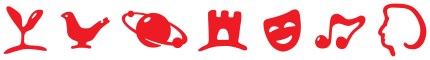 ______________________________1 Środki zabezpieczono w budżecie WM – dz.750, rozdz. 75095 § 4210 § 4240 § 6060 - 16.9.7.ZAKUPY_WSJO_2024-2027/WPF_A